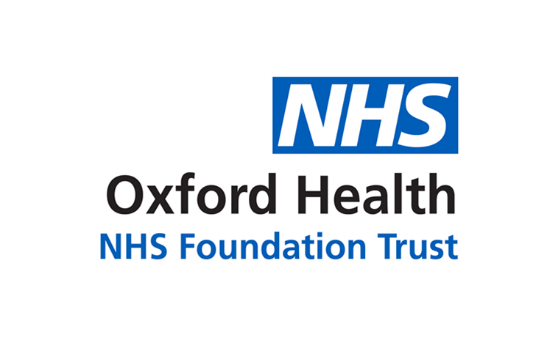 COUNCIL OF GOVERNORSMEMBERSHIP AND INVOLVEMENT SUB-GROUPTERMS OF REFERENCE 1.PRINCIPAL OBJECTIVETo oversee the implementation of the Oxford Health NHS Foundation Trust membership strategy so that the Governors are assured the membership development and engagement objectives are being addressed satisfactorily;To ensure that membership is accessible:To help governors fulfil their statutory obligation to be a representative of the communities they serve.2.MEMBERSHIP OF THE SUB-GROUP2.1The positions of Chair and Vice Chair will be held by Governors, from the membership as below.2.2The membership of the Group will include:at least two Governorsthe Senior Communications and Engagement officer (or substitute)the Patient Involvement and Experience LeadSecretarial support from the trustthe Chair of the Charity Committee (once per year only)members of the trust2.3Other Governors and members from staff, public and patient constituencies to be co-opted and to report as agreed.2.4The membership of the Committee will be reported annually and any proposed changes presented to the Council of Governors as part of the committee’s annual report.3.QUORATEThe Group will be quorate with the attendance of Chair or Vice Chairthe Community Involvement Manager or nominated deputythe Communication and Engagement Manager or the Communication and Engagement Officer4ADMINISTRATION4.1The agenda will be agreed with the Governor Chair.Secretarial support will be provided by the trust.4.2Meetings will be called and conducted in accordance with the Trust’s Standing Orders.  The notice period will be a minimum of ten days.  Written reports are to be sent to members at least five clear days before the meeting wherever possible.5REPORTING RELATIONSHIPSCouncil of Governors The Board (via the Director of Corporate Affairs)6REVIEW DATEThe Terms of Reference will be reviewed annually7FREQUENCY OF MEETINGS7.1Meetings shall be held not less than four times per annum. 8AREA OF ACTIVITY8.1To review delivery against the membership engagement strategy.8.2To review membership engagement ensuring the component parts of the MIG are working together to increase and promote membership.8.3To review membership and identify different methods to encourage recruitment8.4To review issues relating to membership recruitment8.5To contribute to membership communications and Health Matters member events8.6To engage with our members and make membership meaningful.8.7To receive a report from the Charity Committee annually in order to receive feedback relating to charitable funding. 8.8To recruit a representative and engaged membership9.REPORTING9.1Minutes of the Committee’s meetings will be formally recorded and circulated to the members within ten working days and be reported upon formally at the following Council of Governors meeting. 		9.2The Chairperson of Group will submit an Annual Review of the work of the Committee to the Council of Governors which will include reports on frequency of meetings; reports on members’ attendance with recommendation to address non-attendance or changes to membership;business conducted by the Committee (cross referenced to its area of activity remit) and consideration of sub-committee(s) business.10.LIMITATIONS OF AUTHORITY For the avoidance of doubt, the Group shall not itself be responsible for undertaking any operational involvement in the Trust’s systems.  Its responsibilities shall be limited to providing strategic guidance relevant to the standards statedsetting out recommendations for directors and managers of the Trust to undertake certain workreceiving reports (both verbal and written), considering such and reporting to the Council of Governors, thereafter.